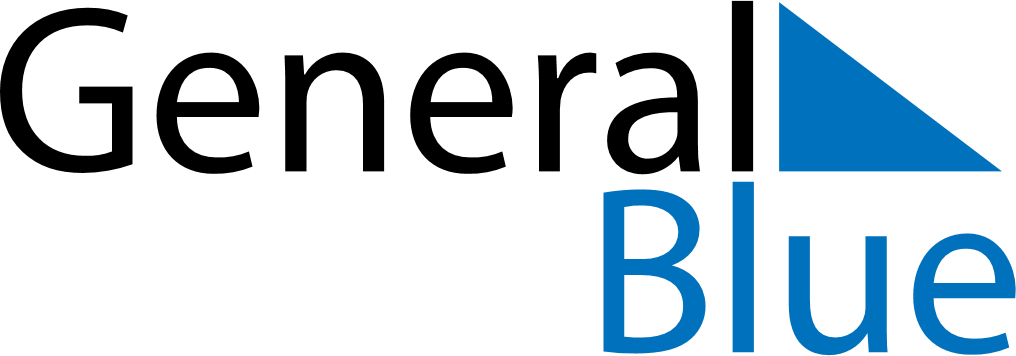 South Sudan 2024 HolidaysSouth Sudan 2024 HolidaysDATENAME OF HOLIDAYJanuary 1, 2024MondayNew Year’s DayJanuary 9, 2024TuesdayPeace Agreement DayMarch 8, 2024FridayInternational Women’s DayApril 11, 2024ThursdayEnd of Ramadan (Eid al-Fitr)May 16, 2024ThursdaySPLA DayJune 18, 2024TuesdayFeast of the Sacrifice (Eid al-Adha)July 1, 2024MondayMother’s DayJuly 9, 2024TuesdayIndependence DayJuly 30, 2024TuesdayMartyrs DayDecember 25, 2024WednesdayChristmas DayDecember 28, 2024SaturdayRepublic DayDecember 31, 2024TuesdayNew Year’s Eve